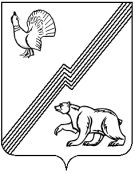 АДМИНИСТРАЦИЯ ГОРОДА ЮГОРСКАХанты-Мансийского автономного округа – Югры ПОСТАНОВЛЕНИЕот   30 августа 2017 года                                                                                                             №  2056О порядке принятия решений о заключении концессионных соглашений и межведомственном взаимодействии органов и структурных подразделений администрации города Югорска и порядке формирования перечня объектов, в отношении которых планируетсязаключение концессионных соглашенийВ соответствии с Федеральным законом от 06.10.2003 № 131-ФЗ «Об общих принципах организации местного самоуправления в Российской Федерации», Федеральным законом                   от 21.07.2005 № 115-ФЗ «О концессионных соглашениях», Бюджетным кодексом Российской Федерации, Уставом города Югорска:1. Утвердить:1.1. Порядок принятия решений о заключении концессионных соглашений                                 и межведомственном взаимодействии органов и структурных подразделений администрации города Югорска (приложение 1).1.2. Порядок формирования перечня объектов, в отношении которых планируется заключение концессионных соглашений (приложение 2).2. Опубликовать постановление в официальном печатном издании города Югорска                 и разместить на официальном сайте органов местного самоуправления города Югорска.3. Настоящее постановление вступает в силу после его официального опубликования.4. Контроль за выполнением постановления оставляю за собой.Глава города Югорска                                                                                                    Р.З. СалаховПриложение 1к постановлениюадминистрации города Югорскаот   30 августа 2017 года  №  2056Порядок принятия решений о заключении концессионных соглашений и межведомственном взаимодействии органов и структурных подразделений администрации города Югорска
1. Общие положения1.1. Настоящий Порядок устанавливает процедуру принятия решений о заключении                от имени муниципального образования городской округ город Югорск концессионных соглашений, а также механизм взаимодействия органов и структурных подразделений администрации города Югорска и лиц, выступающих с инициативой заключения концессионных соглашений при рассмотрении предложений о заключении концессионных соглашений в отношении объектов, право собственности на которые принадлежит или будет принадлежать муниципальному образованию городской округ город Югорск.1.2. Концедентом по концессионному соглашению выступает муниципальное образование городской округ город Югорск, от имени которого выступает администрация города Югорска.1.3. Уполномоченными органами на рассмотрение предложений лиц, выступающих                      с инициативой заключения концессионного соглашения без проведения конкурса                                  в соответствии со статьей 37 Федерального закона от 21.07.2005 № 115-ФЗ «О концессионных соглашениях» (далее - ФЗ «О концессионных соглашениях») и проведения с инициатором переговоров, по разработке проекта конкурсной документации, внесению изменений                              в конкурсную документацию являются отраслевые (функциональные) органы администрации города Югорска, осуществляющие полномочия в соответствующей сфере использования объекта концессионного соглашения, в соответствии с ведомственной принадлежностью (далее – Уполномоченный орган).1.4. Уполномоченным органом по размещению информации на официальном сайте Российской Федерации в информационно-телекоммуникационной сети «Интернет» для размещения информации о проведении торгов, определенном Правительством Российской Федерации - www.torgi.gov.ru, является департамент муниципальной собственности                              и градостроительства администрации города Югорска (далее – Уполномоченный орган                      по размещению информации на официальном сайте).1.5. Объектом концессионного соглашения является, соответствующее статье 4 ФЗ                 «О концессионных соглашениях» создаваемое и (или) реконструируемое имущество (недвижимое имущество, недвижимое и движимое имущество, технологически связанные между собой и предназначенные для осуществления деятельности, предусмотренной концессионным соглашением), право собственности на которое принадлежит или будет принадлежать концеденту.  1.6. Решение о заключении концессионных соглашений принимается администрацией города Югорска в форме постановления в соответствии со статьей 22 ФЗ «О концессионных соглашениях». 2. Принятие решений о заключении концессионных соглашений на срок, превышающий срок действия утвержденных лимитов бюджетных обязательств2.1. Концессионные соглашения, могут быть заключены на срок, превышающий срок действия утвержденных получателю средств муниципального бюджета лимитов бюджетных обязательств в соответствии с пунктом 6 статьи 78 Бюджетного кодекса Российской Федерации, на основании решений администрации города Югорска о заключении концессионных соглашений, принимаемых в соответствии с законодательством Российской Федерации                        о концессионных соглашениях, в рамках муниципальных программ города Югорска на срок                и в пределах средств, которые предусмотрены соответствующими мероприятиями указанных программ.2.2. В случае, если предполагаемый срок действия концессионного соглашения, заключаемого в рамках муниципальной программы, превышает срок реализации указанной программы, такое концессионное соглашение может быть заключено на основании решения администрации города Югорска о заключении концессионного соглашения, принимаемого              в соответствии с законодательством Российской Федерации о концессионных соглашениях, проект которого согласован, в установленном порядке, с департаментом финансов администрации города Югорска.3. Порядок проведения конкурса на право заключения 
концессионного соглашения3.1. Организация и проведение конкурса на право заключения концессионных соглашений (далее - конкурс) возлагается на Уполномоченный орган и конкурсную комиссию.3.2. Концессионное соглашение заключается путем проведения конкурса на право заключения концессионного соглашения, за исключением случаев, предусмотренных статьей 37 ФЗ «О концессионных соглашениях».3.3. Концессионер определяется по итогам конкурса, проводимого в порядке, установленном статьями 29 - 33 ФЗ «О концессионных соглашениях».3.4. Для проведения конкурса на право заключения концессионного соглашения создается конкурсная комиссия в количестве не менее пяти человек с правом голоса.3.5. В состав конкурсной комиссии в обязательном порядке включается руководитель Уполномоченного органа, руководитель Уполномоченного органа по размещению информации на официальном сайте, заместитель руководителя Департамента экономического развития                   и проектного управления администрации города Югорска. Секретарем конкурсной комиссии без права голоса является специалист Уполномоченного органа.3.6. Техническое обеспечение деятельности конкурсной комиссии осуществляет Уполномоченный орган: 3.6.1. Уполномоченный орган по размещению информации на официальном сайте опубликовывает и (или) размещает: 1) сообщение о проведении конкурса;2) разъяснения положений конкурсной документации с приложением содержания запроса без указания заявителя, от которого поступил запрос.3) сообщения о внесении изменений в конкурсную документацию, представленные структурным подразделением администрации города соответствующей сферы деятельности;4) сообщение о результатах проведения конкурса;5) протокол вскрытия конвертов с заявками на участие в конкурсе, протокол проведения предварительного отбора участников конкурса, протокол вскрытия конвертов с конкурсными предложениями, протокол рассмотрения и оценки конкурсных предложений, протокол                         о результатах проведения конкурса;6) сообщение о результатах проведения конкурса или решение об объявлении конкурса несостоявшимся с обоснованием этого решения.3.6.2. Уполномоченный орган:1) направляет лицам, в соответствии с решением о заключении концессионного соглашения, сообщение о проведении конкурса одновременно с приглашением принять участие в конкурсе (при проведении закрытого конкурса);2) представляет заявителям на основании их заявлений конкурсную документацию                     в порядке, предусмотренном сообщением о проведении конкурса;3) представляет в письменной форме разъяснения положений конкурсной документации по запросам заявителей каждому заявителю, согласованные с органами и  структурным подразделениями администрации города соответствующей сферы деятельности по существу поступившего запроса;4) размещает на официальном сайте органов местного самоуправления города Югорска разъяснения положений конкурсной документации с приложением содержания запроса                              без указания заявителя, от которого поступил запрос;5) опубликовывает сообщения о внесении изменений в конкурсную документацию,                а также направляет указанное сообщение лицам в соответствии с решением о заключении концессионного соглашения;6) осуществляет прием заявок на участие в конкурсе;7) организует рассмотрение конкурсной комиссией заявок на участие в конкурсе;8) уведомляет участников конкурса о результатах проведения конкурса;9) опубликовывает сообщение о результатах проведения конкурса;10) организует хранение протоколов о результатах проведения конкурса в течение срока, установленного ФЗ «О концессионных соглашениях»;11) обеспечивает осуществление иных полномочий, установленных законами Российской Федерации.3.7. После вскрытия конвертов с заявками на участие в конкурсе до начала проведения предварительного отбора участников конкурса Уполномоченный орган проводит по поручению комиссии анализ заявок на участие в конкурсе на соответствие требованиям, установленным частью 1 статьи 29 ФЗ «О концессионных соглашениях», и отсутствие оснований, указанных                в части 3 статьи 29 ФЗ «О концессионных соглашениях», готовит письменное заключение                   и представляет членам комиссии для сведения. В случае необходимости Уполномоченный орган готовит проект запроса председателя комиссии в адрес участника конкурса о разъяснении положений представленной им заявки на участие в конкурсе или положений представленных им документов и материалов, подтверждающих его соответствие требованиям к участникам конкурса, установленным конкурсной документацией.3.8. После вскрытия конвертов с конкурсными предложениями до рассмотрения                       и оценки конкурсных предложений конкурсной комиссией Уполномоченный орган проводит, по поручению комиссии, анализ конкурсных предложений на соответствие требованиям конкурсной документации и отсутствие оснований, указанных в части 3 статьи 32 ФЗ                        «О концессионных соглашениях», осуществляют расчет величин значений по всем критериям конкурса в соответствии с частями 5 - 5.7 статьи 32 ФЗ «О концессионных соглашениях», готовят письменное заключение и представляют членам комиссии для сведения.3.9. Сообщение о результатах проведения конкурса или решение об объявлении конкурса несостоявшимся, с обоснованием этого решения, опубликовывается в газете «Югорский вестник», размещается на официальном сайте органов местного самоуправления администрации города.3.10. Уполномоченный орган в течение пятнадцати рабочих дней со дня подписания протокола о результатах проведения конкурса или принятия концедентом решения                             об объявлении конкурса несостоявшимся, обязан направить уведомление участникам конкурса о результатах проведения конкурса. Указанное уведомление может также направляться                        в электронной форме.3.11. В случае поступления запроса от участника конкурса о разъяснении результатов проведения конкурса подготовку разъяснений от имени концедента осуществляет Уполномоченный орган.3.12. Концессионное соглашение по результатам конкурса заключается в порядке, установленном ФЗ «О концессионных соглашениях».3.12.1. Концессионные соглашения заключаются в соответствии с типовыми соглашениями, утвержденными Правительством Российской Федерации.3.12.2. Уполномоченный орган в течение одного рабочего дня со дня подписания протокола о результатах проведения конкурса направляет проект концессионного соглашения      и конкурсное предложение победителя конкурса в адрес Уполномоченного органа для уточнения условий концессионного соглашения.3.12.3. Уполномоченный орган при необходимости проводит переговоры в форме совместных совещаний с победителем или с иным лицом, в отношении которого принято решение о заключении концессионного соглашения в соответствии с частью 1.1 статьи 36 ФЗ «О концессионных соглашениях».3.12.4. Уполномоченный орган в срок, установленный ФЗ «О концессионных соглашениях», направляет победителю конкурса экземпляр протокола о результатах проведения конкурса, а также проект концессионного соглашения, соответствующий решению о заключении концессионного соглашения и конкурсному предложению победителя конкурса.3.12.5. В случае отказа или уклонения победителя конкурса от подписания                            в установленный срок концессионного соглашения Уполномоченный орган вправе направить предложение о заключении концессионного соглашения участнику конкурса, конкурсное предложение которого по результатам рассмотрения и оценки конкурсных предложений содержит лучшие условия, следующие после условий, предложенных победителем конкурса.3.13. Уполномоченный орган после подписания проекта концессионного соглашения                с победителем или иным лицом, в отношении которого принято решение о заключении концессионного соглашения, направляет концессионное соглашение для подписания главе города Югорска.4. Порядок рассмотрения предложения лица, выступающего с инициативой заключения концессионного соглашения4.1. Концессионные соглашения могут быть заключены по инициативе лица, отвечающего требованиям статей 5, 37 ФЗ «О концессионных соглашениях» (далее – инициатор заключения концессионного соглашения).  4.2. Инициатор заключения концессионного соглашения направляет в Уполномоченный орган предложение о заключении концессионного соглашения по форме, утвержденной постановлением Правительства Российской Федерации от 31.03.2015 № 300 «Об утверждении формы предложения о заключении концессионного соглашения с лицом, выступающим                      с инициативой заключения концессионного соглашения» (далее – предложение),                                   с приложением проекта концессионного соглашения, включающего в себя существенные условия, предусмотренные статьей 10 ФЗ «О концессионных соглашениях» и иные                             не противоречащие законодательству Российской Федерации условия.4.3. Инициатор заключения концессионного соглашения вправе проводить                                с Уполномоченным органом переговоры, связанные с подготовкой проекта концессионного соглашения, в том числе по предлагаемым финансовым показателям создания и (или) реконструкции и эксплуатации объекта, до направления предложения о заключении концессионного соглашения.4.4. По концессионному соглашению в отношении объектов теплоснабжения, централизованных систем горячего водоснабжения, холодного водоснабжения и (или) водоотведения, отдельных объектов таких систем (далее – объекты ЖКХ) инициатор заключения концессионного соглашения вправе запросить, а Уполномоченный орган обязан предоставить в течение тридцати календарных дней документы и материалы, указанные                      в пунктах 1, 4 - 8, 10 - 14 части 1 статьи 46 ФЗ «О концессионных соглашениях», а также сведения о составе имущества и обеспечить доступ для ознакомления инициатора заключения концессионного соглашения со схемой теплоснабжения, схемой водоснабжения                                      и водоотведения.4.5. Предложение рассматривается Уполномоченным органом в течение тридцати календарных дней со дня поступления.4.6. В целях рассмотрения предложения распоряжением (приказом) Уполномоченного органа создается рабочая группа в составе представителей Уполномоченного органа, а также представителей департамента финансов администрации города Югорска, департамента муниципальной собственности и градостроительства администрации города Югорска, департамента жилищно-коммунального и строительного комплекса администрации города Югорска, департамента экономического развития и проектного управления администрации города Югорска, юридического управления администрации города Югорска. Решения рабочей группы оформляются протоколом.4.7. В течение 5 календарных дней с даты поступления предложения Уполномоченный орган направляет его с приложениями в департамент финансов, департамент муниципальной собственности и градостроительства, департамент жилищно-коммунального и строительного комплекса, департамент экономического развития и проектного управления, юридическое управление (далее – Отраслевые органы) для рассмотрения в соответствии с отраслевой компетенцией. Кроме того, если объектом концессионного соглашения являются объекты ЖКХ, Уполномоченный орган в течение 7 рабочих дней со дня поступления предложения направляет в Региональную службу по тарифам Ханты-Мансийского автономного округа – Югры заявление с приложением предложения для согласования содержащихся в предложении долгосрочных параметров регулирования деятельности концессионера (долгосрочных параметров регулирования цен (тарифов), определенных в соответствии с нормативными правовыми актами Российской Федерации и метода регулирования тарифов.4.8. В течение 15 календарных дней с момента поступления указанных в пункте 4.7 настоящего раздела документов, Отраслевые органы по результатам рассмотрения направляют в адрес Уполномоченного органа уведомление о целесообразности или нецелесообразности заключения концессионного соглашения либо о целесообразности заключения концессионного соглашения в случае изменения условий концессионного соглашения.Отказ в заключении концессионного соглашения допускается в случаях, предусмотренных пунктом 4.6 статьи 37 ФЗ «О концессионных соглашениях».4.9. После поступления информации от Отраслевых органов, Уполномоченный орган            не позднее 10 календарных дней организует заседание рабочей группы, на котором принимает одно из следующих решений:1) о возможности заключения концессионного соглашения в отношении конкретных объектов недвижимого имущества или недвижимого имущества и движимого имущества, технически связанных между собой и предназначенных для осуществления деятельности, предусмотренной концессионным соглашением на представленных в предложении условиях;2) возможности заключения концессионного соглашения в отношении конкретных объектов недвижимого имущества или недвижимого и движимого имущества, технически связанных между собой и предназначенных для осуществления деятельности, предусмотренной концессионным соглашением на иных условиях;3) невозможности заключения концессионного соглашения в отношении конкретных объектов недвижимого имущества или недвижимого и движимого имущества, технически связанных между собой и предназначенных для осуществления деятельности, предусмотренной концессионным соглашением с указанием основания отказа.4.10. Уполномоченный орган в течение 5 календарных дней с даты принятия решения, указанного в пункте 4.9 настоящего раздела, направляет его заказным письмом с уведомлением о вручении или лично под роспись инициатору заключения концессионного соглашения.4.11. В случае принятия решения о возможности заключения концессионного соглашения на предложенных инициатором заключения концессионного соглашения условиях, Уполномоченный орган по размещению информации на официальном сайте в течение 10 календарных дней со дня принятия решения размещает предложение в целях принятия заявок               о готовности к участию в конкурсе на заключение концессионного соглашения на условиях, определенных в предложении, в отношении объекта концессионного соглашения, предусмотренного в предложении, от иных лиц, отвечающих требованиям части 4.1 статьи 37 
ФЗ «О концессионных соглашениях».4.12. В случае принятия решения о возможности заключения концессионного соглашения на иных условиях, Уполномоченный орган проводит с инициатором заключения концессионного соглашения переговоры в форме совместных совещаний в целях обсуждения условий концессионного соглашения и их согласования по результатам переговоров. Срок и порядок проведения переговоров определяется в решении о возможности заключения концессионного соглашения на иных условиях, но не может составлять более 5 рабочих дней. Результаты переговоров оформляются протоколом (протоколами).По результатам переговоров, о чем стороны подписывают протокол переговоров, инициатор заключения концессионного соглашения представляет в Уполномоченный орган предложение и проект концессионного соглашения с внесенными изменениями. Уполномоченный орган в течение трех календарных дней с даты получения рассматривает представленные документы и принимает решение о согласовании проекта концессионного соглашения с внесенными изменениями либо несогласовании проекта концессионного соглашения.При согласовании Уполномоченным органом и инициатором заключения концессионного соглашения проекта концессионного соглашения с внесенными изменениями Уполномоченный орган обеспечивает размещение предложения с изменениями,                                   а Уполномоченный орган по размещению информации на официальном сайте размещает                      в течение 10 календарных дней со дня его принятия на сайте торгов в целях принятия заявок               о готовности к участию в конкурсе на заключение концессионного соглашения с измененными условиями, в отношении объекта концессионного соглашения, определенного в предложении, от иных лиц, отвечающих требованиям части 4.1 статьи 37 ФЗ «О концессионных соглашениях».В случаях представления инициатором заключения концессионного соглашения                         в Уполномоченный орган проекта концессионного соглашения, не соответствующего протоколу переговоров, либо если стороны по итогам переговоров не достигли согласия                     по условиям концессионного соглашения, Уполномоченный орган принимает решение                         о невозможности заключения концессионного соглашения. 4.13. В случае принятия решения о невозможности заключения концессионного соглашения рассмотрение предложения прекращается.4.14. Если в течение 45 календарных дней с момента размещения на сайте торгов предложения от иных лиц, отвечающих требованиям, предъявляемым ФЗ «О концессионных соглашениях» поступили заявки о готовности к участию в конкурсе на заключение концессионного соглашения в отношении объекта концессионного соглашения, предусмотренного в предложении, Уполномоченный орган по размещению информации                  на официальном сайте обязан разместить данную информацию на сайте торгов. В этом случае заключение концессионного соглашения осуществляется на конкурсной основе в порядке, установленном ФЗ «О концессионных соглашениях».Уполномоченный орган разрабатывает проект постановления администрации города Югорска в соответствии с положениями главы 3 ФЗ «О концессионных соглашениях»,                      по итогам проведения конкурса определяется концессионер, с которым заключается концессионное соглашение.4.15. Если в течение 45 календарных дней со дня размещения на сайте торгов предложения от иных лиц, отвечающих требованиям ФЗ «О концессионных соглашениях»                не поступило заявок о готовности к участию в конкурсе на заключение концессионного соглашения на условиях, предусмотренных в предложении, с инициатором заключается концессионное соглашение на условиях, предусмотренных в предложении и проекте концессионного соглашения (проекте концессионного соглашения с внесенными изменениями), без проведения конкурса.В этом случае Уполномоченный орган:1) не позднее 3 календарных дней информирует инициатора заключения концессионного соглашения о заключении концессионного соглашения без проведения конкурса                                     и необходимости представления информации об источниках финансирования деятельности               по исполнению концессионного соглашения и подтверждения возможности их получения;2) после получения указанной информации разрабатывает проект решения о заключении концессионного соглашения.Решение о заключении концессионного соглашения принимается в течение 30 календарных дней после истечения срока, установленного в абзаце первом настоящего пункта.3) в течение 5 рабочих после принятия решения о заключении концессионного соглашения направляет концессионеру проект концессионного соглашения с установлением срока для подписания этого соглашения, который не может превышать один месяц. При                  не подписании концессионером проекта концессионного соглашения в установленный срок, концессионное соглашение считается не заключенным.4.16. Решение о заключении концессионного соглашения принимается постановлением администрации города Югорска на основании решения Уполномоченного органа, принятого                 в порядке пунктов 4.9 и 4.15 настоящего раздела.Приложение 2к постановлениюадминистрации города Югорскаот   30 августа 2017 года  №  2056Порядок формирования перечня объектов, в отношении которых планируется заключение концессионных соглашений1. Настоящий Порядок устанавливает порядок формирования перечня объектов, право собственности на которые принадлежит или будет принадлежать муниципальному образованию городской округ город Югорск, в отношении которых планируется заключение концессионных соглашений (далее – перечень) в соответствии с частью 3 статьи 4 Федерального закона от 21.07.2005 № 115-ФЗ «О концессионных соглашениях» (далее - ФЗ            «О концессионных соглашениях»). 2. Формирование перечня осуществляется департаментом экономического развития                   и проектного управления администрации города Югорска (далее – Уполномоченный орган) ежегодно на основании предложений, представляемых отраслевыми (функциональными) органами администрации города Югорска (далее – Отраслевые органы) в соответствии                         с ведомственной принадлежностью объектов. 3. Для формирования перечня Отраслевые органы ежегодно до 25 января текущего календарного года представляют в Уполномоченный орган сведения об объектах, в отношении которых планируется заключение концессионных соглашений согласно приложению                            к настоящему Порядку.4. В случае представления предложений по включению в перечень объектов теплоснабжения, централизованных систем горячего водоснабжения, холодного водоснабжения и (или) водоотведения, отдельных объектов таких систем Отраслевые органы представляют                в Уполномоченный орган сведения о порядке получения копии подготовленного в соответствии с требованиями нормативных правовых актов Российской Федерации в сфере теплоснабжения, сфере водоснабжения и водоотведения отчета о техническом обследовании имущества, предлагаемого к включению в перечень.5. Уполномоченный орган рассматривает представленные документы Отраслевых органов и формирует перечень.6. Объекты не включаются в перечень в случаях, если:6.1. Объект не относится к объектам, указанным в статье 4 ФЗ «О концессионных соглашениях». 6.2. Отраслевыми органами не представлены сведения, указанные в пункте 3 настоящего Порядка.7. Перечень утверждается постановлением администрации города Югорска ежегодно                до 01 февраля текущего календарного года. 8. Перечень и сведения о порядке получения копии отчета о техническом обследовании имущества (при наличии в перечне объектов, указанных в пункте 4 настоящего Порядка)                     в течение 5 календарных дней с даты утверждения размещаются департаментом муниципальной собственности и градостроительства администрации города Югорска                           на официальном сайте в информационно-телекоммуникационной сети «Интернет» для размещения информации о проведении торгов, определенном Правительством Российской Федерации - www.torgi.gov.ru, а также Уполномоченным органом на официальном сайте органов местного самоуправления города Югорска в информационно-телекоммуникационной сети «Интернет» - http://adm.ugorsk.ru.9. Перечень носит информационный характер. Отсутствие в перечне какого-либо объекта не является препятствием для заключения концессионного соглашения с лицом, выступающим с инициативой заключения концессионного соглашения в соответствии                     с ФЗ «О концессионных соглашениях».Приложение к  Порядку формирования перечня объектов, в отношении которых планируется заключение концессионных соглашенийСведения об объектах, в отношении которых планируется заключение концессионных соглашений№п/пНаименование объекта, адрес объектаСведения о земельном участке и правах на земельный участок (кадастровый номер, площадь, кв.м.)Планируемая сфера применения объектаВид работ в рамках концессионного соглашения (создание и (или) реконструкция)Качественные характеристики объекта (предполагаемая мощность)Оценочный объем требуемых инвестиций